VelkommenHer passer vi på hinanden Tag venligst mundbind påAfsprit dine hænder 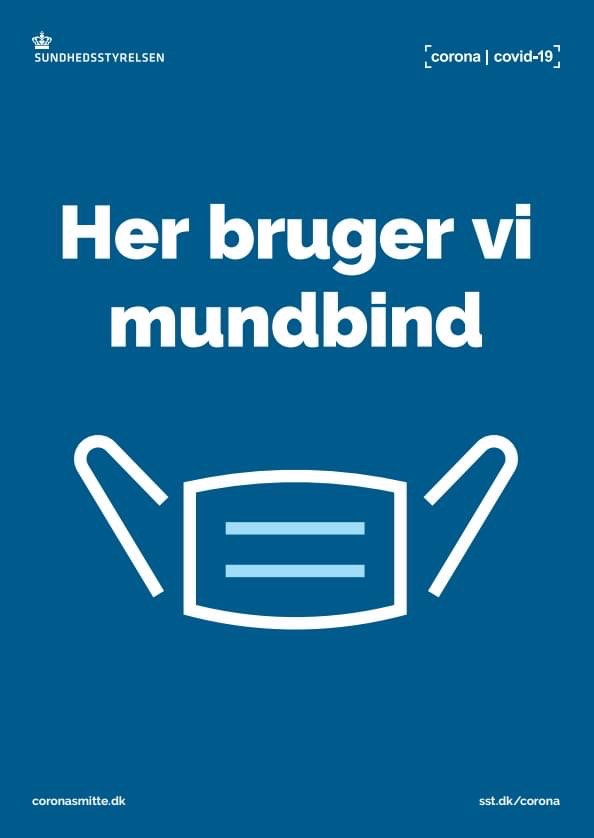 